ФЕДЕРАЛЬНОЕ ГОСУДАРСТВЕННОЕ БЮДЖЕТНОЕ ОБРАЗОВАТЕЛЬНОЕ УЧРЕЖДЕНИЕ ВЫСШЕГО ОБРАЗОВАНИЯ «БАШКИРСКИЙ ГОСУДАРСТВЕННЫЙ МЕДИЦИНСКИЙ УНИВЕРСИТЕТ» МИНИСТЕРСТВА ЗДРАВООХРАНЕНИЯ РОССИЙСКОЙ ФЕДЕРАЦИИКафедра эпидемиологииПОРТФОЛИО ОРДИНАТОРААбдулбасырова Сюмбель ФлюровнаФ.И.О.Специальность 32.08.12 «Эпидемиология»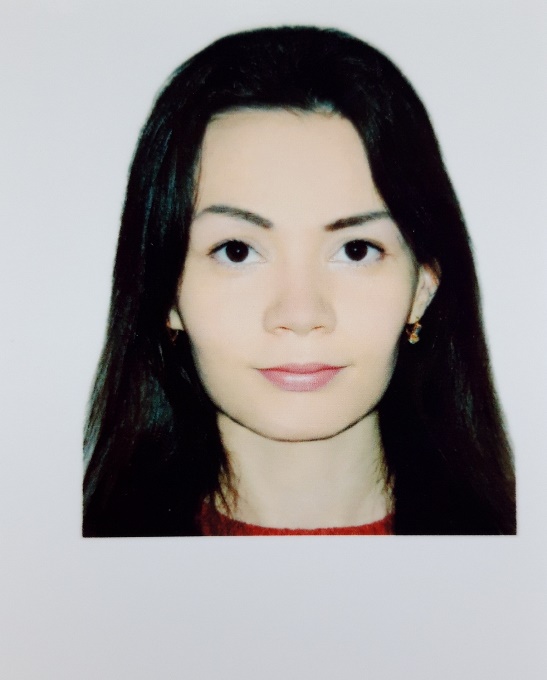 Уфа 2019Ф.И.О.  ординатора: Абдулбасырова Сюмбель Флюровна.Дата рождения: 01.10.1994Место рождения: д. Митро-Аюпово, Чекмагушевский район, Респ. Башкортостан.Данные о имеющемся высшем образовании: 2012-2018 гг., ФГБОУ ВО «Башкирский Государственный Медицинский Университет» МЗ РФ, факультет Медико-профилактический с отделением биологии.Квалификация по диплому: Врач по общей гигиене, по эпидемиологии.Данные о прохождении первичной аккредитации по специальности: Медико-профилактическое дело, 9 июля 2018 г.Ординатура по специальности: 32.08.12- ЭпидемиологияСрок обучения в ординатуре: 2018-2020 гг.Кафедра: ЭпидемиологииБазы прохождения производственной практики: ГАУЗ РБ ГКБ №18 г. Уфы; ГБУЗ РБ ГДКБ №7 г. Уфы.Количество имеющихся научных публикаций и их выходные данные: 2Количество выступлений с докладами на различных конференциях: 1Наличие грамот, дипломов за достижения и т.д.: 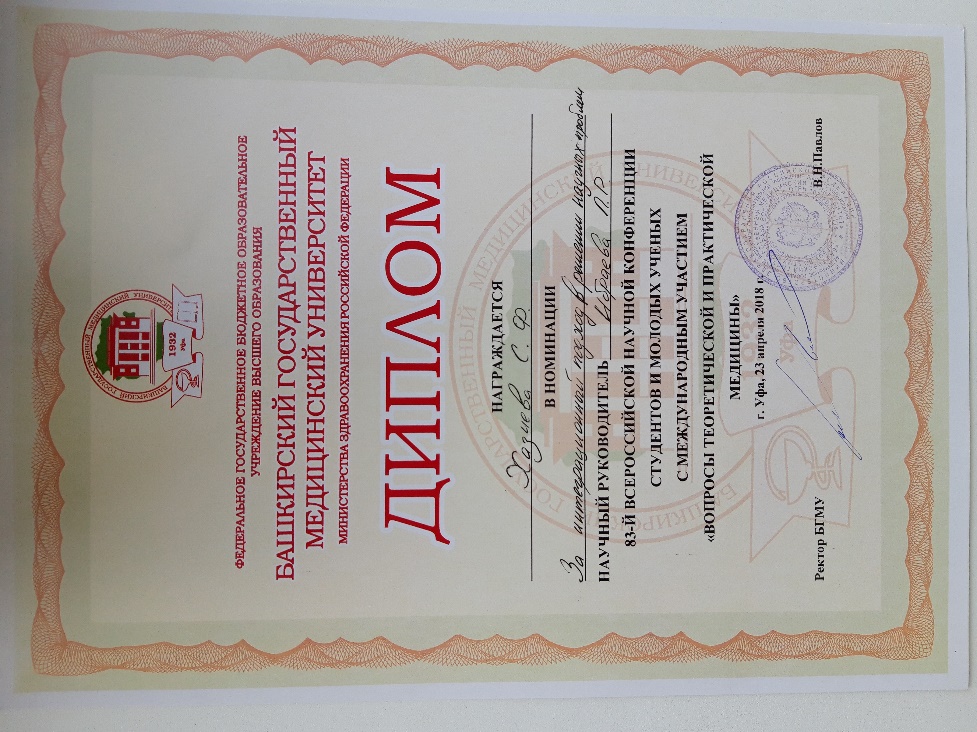 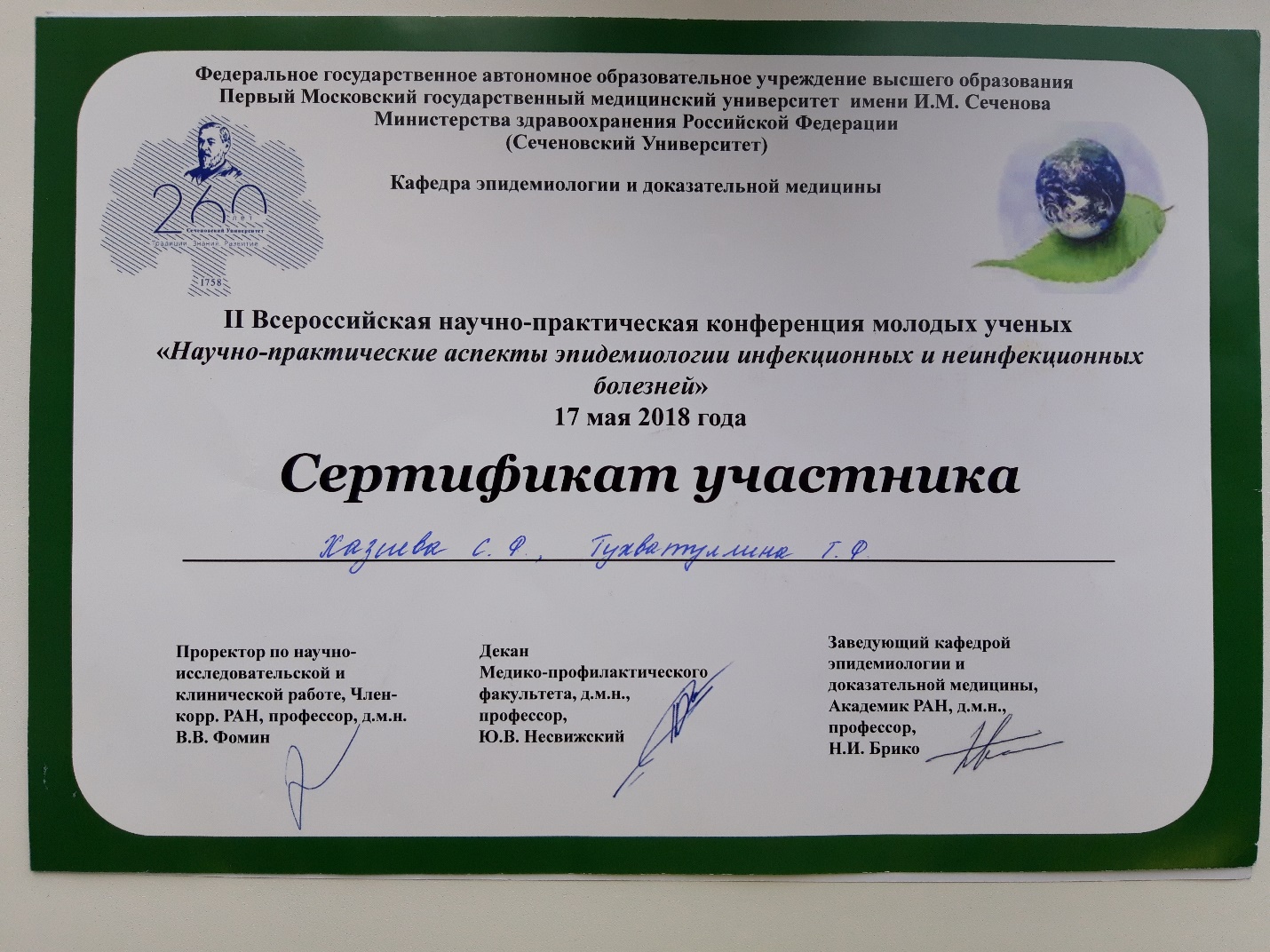 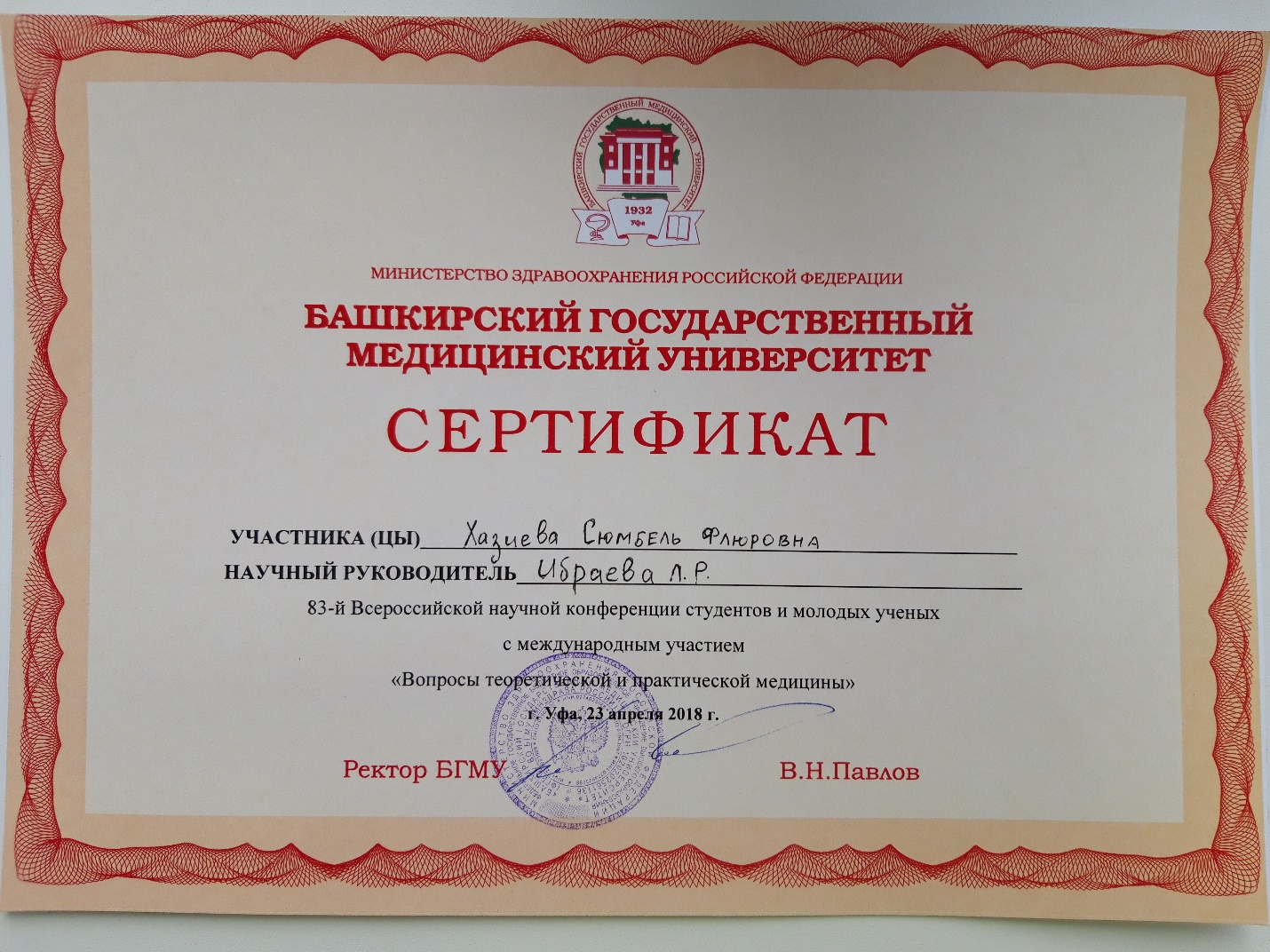 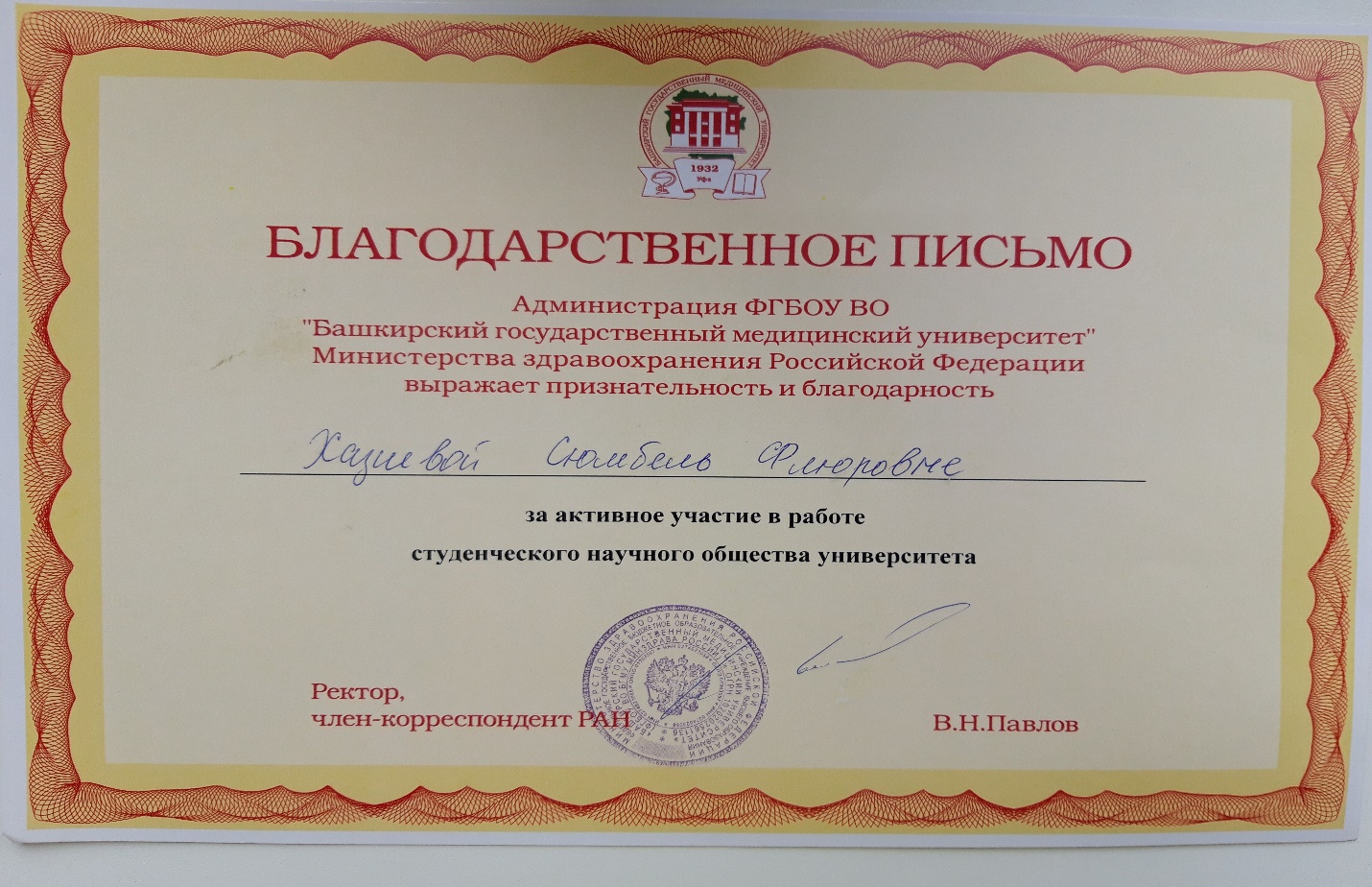 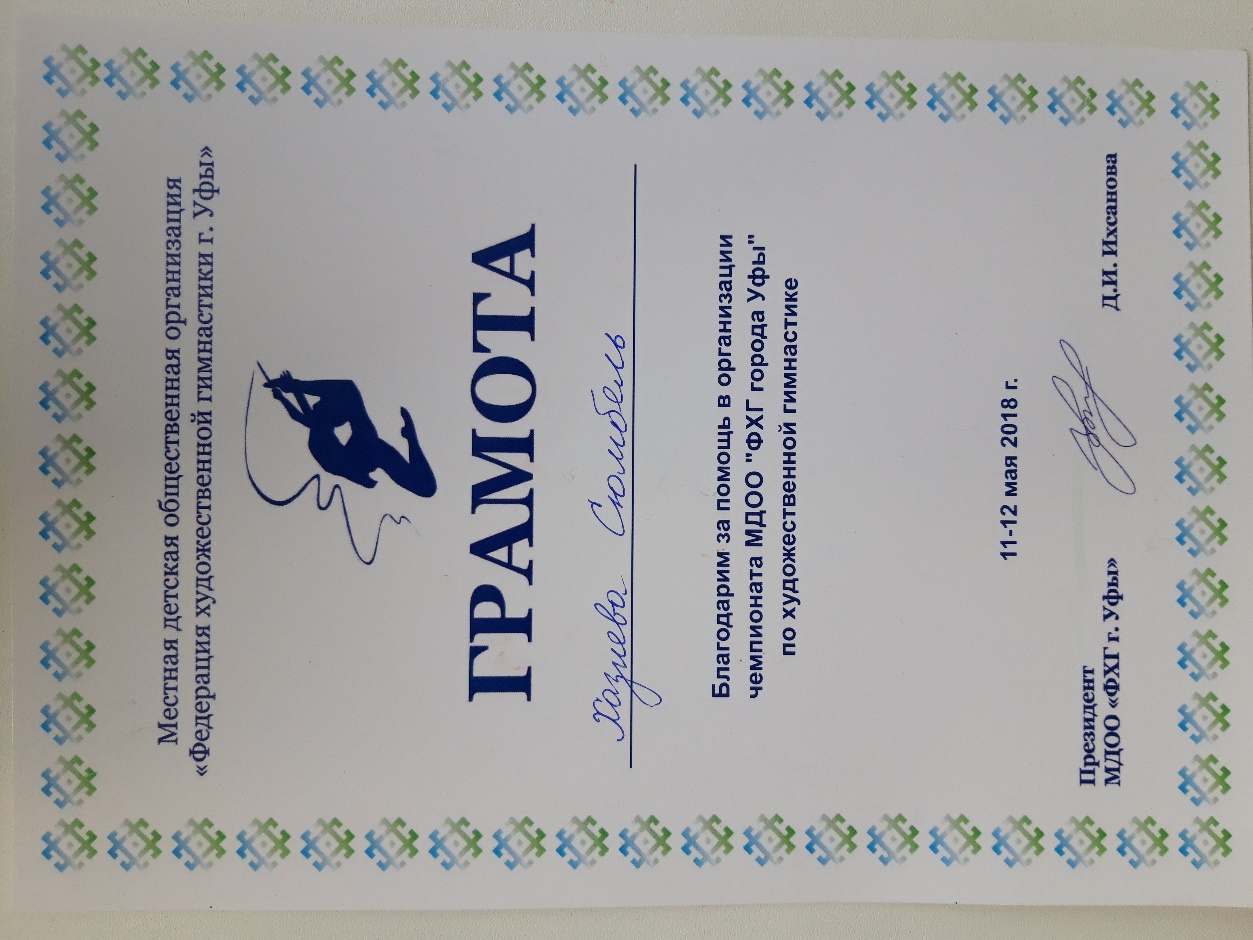 Общественная деятельность:  Волонтер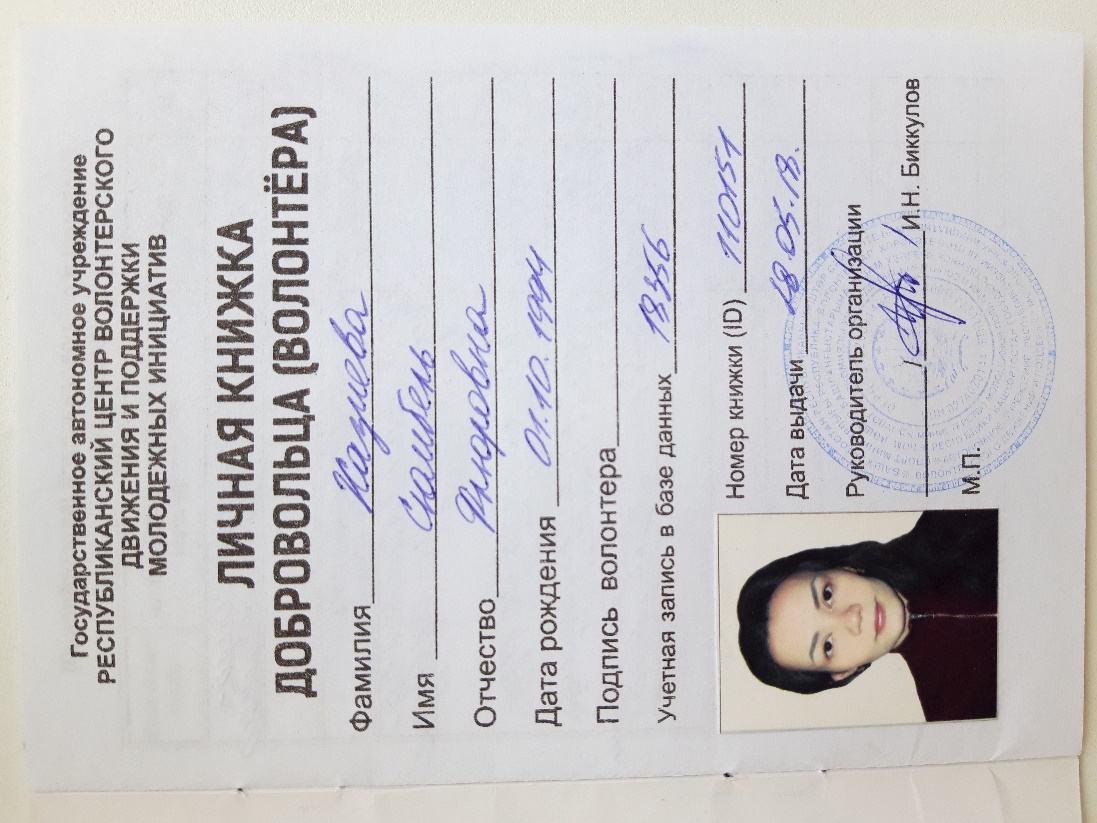 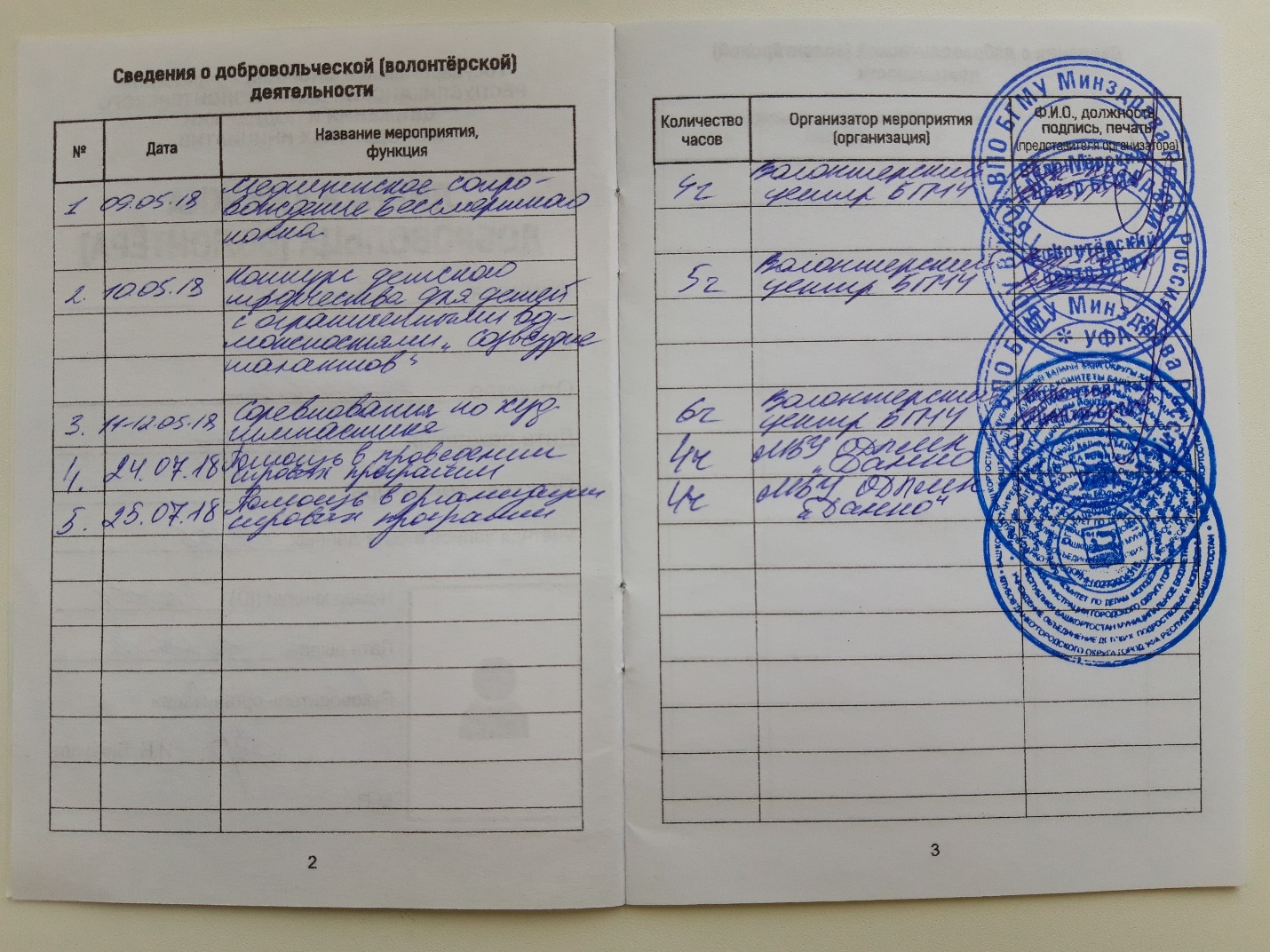 Дополнительные данные:Мои личные качества: Пунктуальность, стрессоустойчивость, ответственность, быстрая обучаемость, аналитические способности, коммуникабельность.Личная подпись (расшифровкой)             Абдулбасырова С.Ф.Участие в профессиональных конференциях, семинарах, симпозиумах:
№ п/пНазваниеконференций(семинаров и т.д.)Уровень(образовательнойорганизации,региональный,всероссийский,международный)Форма участияДата и местопроведения1 83-я Всероссийская научная конференция студентов и молодых ученых с международным участием «Вопросы теоретической и практической медицины». 
международныйочная23 апреля 2018 г.ФГБОУ ВО «Башкирский Государственный Медицинский Университет» МЗ РФ2заочная1.Владение персональным компьютеромна уровне продвинутого пользователяКомпьютерные программы, с которыми умею работатьMicrosoft office, Adobe Photoshop, интернет2.Иностранный языкАнглийскийУровень владенияPre-Intermediate